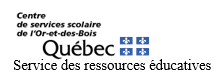 Services complémentairesPour élève scolarisé à la maisonAfin que mon enfant puisse progresser avec l’enseignement à la maison, j’aimerais avoir accès aux services complémentaires suivants :Veuillez cocher les services complémentaires souhaités :Il est important de noter que les services complémentaires seront dispensés à l’élève scolarisé à la maison sous réserve de la disponibilité des professionnels s’y rattachant et en tenant compte des besoins de l’élève. Les services lui seront dispensés de la même manière que s’il fréquentait l’école désignée, de façon équitable pour les élèves qui la fréquentent. Donc, l’élève scolarisé à la maison sera mis sur la liste d’attente comme tous les autres élèves du Centre de services scolaire selon la priorité établie.Il se pourrait que l’on demande l’autorisation aux parents de pouvoir partager les informations contenues au dossier de l’élève, entre professionnels, afin d’optimiser les ressources.Selon l’article 24 du décret 644-2018 découlant de la Loi sur l’instruction publique chapitre 1-13-3 Enseignement à la maison, les parents qui font une demande en application de l’article 21 doivent fournir au Centre de services scolaire compétent le projet d’apprentissage de l’élève.Le parent ou la personne désignée a la responsabilité d’amener l’enfant au lieu où les services sont offerts.Le document a été remis le Je , parent de  accepte les termes de ce formulaire et m’engage à venir aux rencontres afin que mon enfant puisse recevoir les services complémentaires demandés.Signé à , le Une copie pour le parent et une copie pour la direction d’école concernée. Par la suite, une copie du document sera remise à la personne des services éducatifs qui recevra l’enfant. Afin de faciliter la communication entre professionnels, le parent devra signer le formulaire d’autorisation de communiquer des renseignements contenus au dossier (AS-18), ainsi que le formulaire de consentement du professionnel concerné (AS-17).	Initiales du parentIDENTIFICATION DE L’ÉLÈVEIDENTIFICATION DE L’ÉLÈVENom de l’élève :Prénom de l’élève :Date de naissance :AAAA/MM/JJCode permanent (si connu) :Niveau scolaire enseigné à la maison : Niveau scolaire enseigné à la maison : École d’assignation : École d’assignation : IDENTIFICATION DU PARENT-ÉDUCATEURIDENTIFICATION DU PARENT-ÉDUCATEURNom du parent-éducateur :Prénom du parent-éducateur :Adresse de résidence complète :Adresse courriel du parent-éducateur : Adresse courriel du parent-éducateur : Numéro de téléphone du parent-éducateur :		Numéro de téléphone du parent-éducateur :		  Psychologie  Psychoéducation  Orthophonie  Éducation spécialisée  Orthopédagogie  Service d’information et d’orientation  scolaire et professionnelleJUSTIFICATION DE LA DEMANDEVeuillez inscrire les informations détaillées concernant les difficultés de l’enfant qui nécessitent le service complémentaire demandé. Si nécessaire, vous pouvez annexer des documents :Signature du parentSignature de la directionESPACE RÉSERVÉ AU CENTRE DE SERVICES SCOLAIREESPACE RÉSERVÉ AU CENTRE DE SERVICES SCOLAIRE  Demande autorisée  Demande refuséeMotif(s) du refus :Motif(s) du refus :École désignée : École désignée : Service disponible à l’école de quartier  Service disponible au Service des ressources éducatives  Liste d’attente en date du   Date de début du service    Service disponible à l’école de quartier  Service disponible au Service des ressources éducatives  Liste d’attente en date du   Date de début du service    Date :Personne-ressource à contacter :Signature de la personne désignée par le Centre de services scolaire :Signature de la personne désignée par le Centre de services scolaire :Date :Date :